Name:____________________					Date:______________Book Club Characterization Project	Your job is to analyze a character from your current Book Club novel, from a novel that you’ve read in the past, or to create a new character on your own! Follow the steps on each page in order.To begin, watch this Youtube video on ways that authors help readers get to know characters in stories. Please take notes in your Language Arts Journal:https://www.youtube.com/watch?v=4WLak_Q0hbcn Once you’ve watched this video, you may proceed through the rest of the packet  2. The   8   Methods   of   CharacterizationDirections: Think about the character you’d like to focus from a novel you’ve read and look for examples of the way your author has used all 8 of the methods for characterization. If you are creating your own character, think about what your character might do in each of these 8 methods.Name of character you are writing about:  3. Picture of Your CharacterDraw a picture of your character on this page. When drawing your character, think about what he/she might look like, wear, do, have, etc. Refer back to the Youtube video or characterization page for help. Use labels to help explain your picture (i.e. “she is wearing headphones because she’s shy and doesn’t like to interact with other people).Story Map	You may repeat steps 2-3 for other characters in your story if you’d like. Once you’re ready, use the Story Map on the next page to brainstorm either a new story for characters in a novel you’ve read, OR to brainstorm an original story with your self-created characters! After you complete the Story Map, you may begin writing your story in your Language Arts Journal!Your final story should include:A clear settingA clearly developed main character and supporting charactersA conflict between the protagonist(s) and antagonist(s)A rising action (multiple attempts by characters to solve a problem)ClimaxFalling Action (small resolutions to conflict)ConclusionA theme or moral lesson Multiple draftsColorful language and descriptionsDialogue 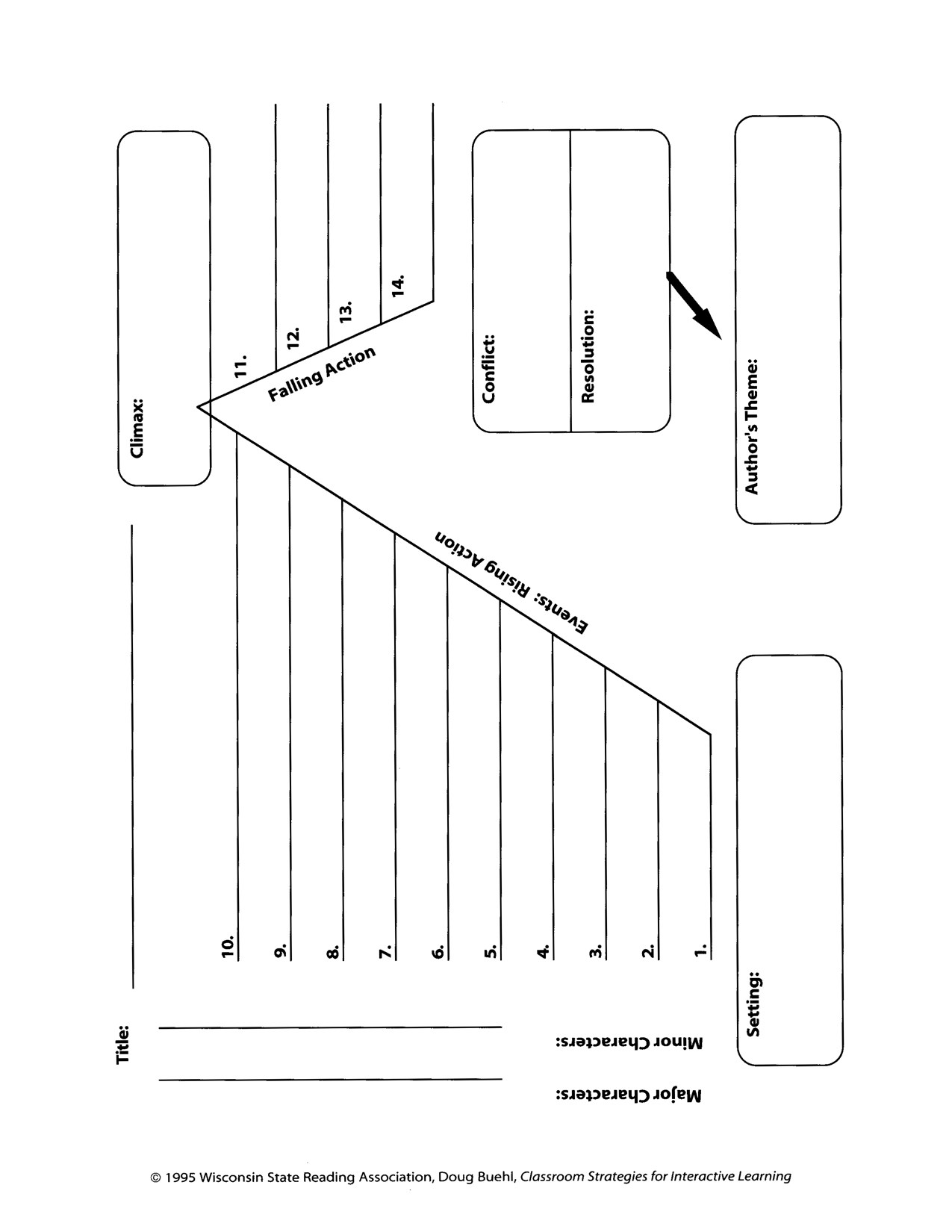 Physical Description: Includes height, skin, hair and eye color, short/tall, skinny/large, wear glasses?, how he/she walks/stands, anything physical about the character. Name Analysis: A lot of times though, author’s carefully choose a character’s name to represent something about the character and/or the story. What does your character’s name mean? Is it symbolic in some way?  Attitude/Appearance: The character’s attitude is how the character appears to feel about what is happening to him/her in the story Dialogue: Dialogue is the way acharacter talks. It includes the character’s choice of words the tone of the character when he/she speaks. Is the character serious? Sarcastic? Shy? Obnoxious? Ignorant?Thoughts: What is the characterthinking? Do we go inside his or her head? What do we learn about him/her from this?Reaction of Others: How do othercharacters react to him/her? Do they run away? Fall all over? Want his/her attention? What does this tell us about the character?Action or Incident: What actions does the character take in response to thethings that happen to him/her? Was there an event that shaped him/her? How?Physical/Emotional Setting: how doesthe setting influence this character? How does the setting play a part in the character’s life?